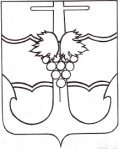 СОВЕТ МУНИЦИПАЛЬНОГО ОБРАЗОВАНИЯ ТЕМРЮКСКИЙ РАЙОН РЕШЕНИЕ №______сессия                                                                                                 VI созыва«26» февраля 2016 года                                                                                г. Темрюк «О внесении изменений в решение VI сессии Совета муниципального образования Темрюкский район VI созыва от 25 декабря 2015 года № 48 «Об утверждении порядка предоставления иных межбюджетных трансфертов»          В соответствии со статьей 142.4 Бюджетного кодекса Российской Федерации, на основании статьи 11 Закона Краснодарского края от 15 июля 2005 года № 918-КЗ "О межбюджетных отношениях в Краснодарском крае" Совет муниципального образования Темрюкский район, р е ш и л :Внести в  Порядок предоставления иных межбюджетных трансфертов следующие изменения:1) по тексту Порядка и приложений к Порядку заменив слова «сельских поселений» на «поселений» в соответствующих падежах;2) в пункте 3.3. после слов «и составляют», слова «52,8 процентов» заменить словами «65,04 процентов»;3) в пункте 5.3. после слов «и составляют», слова «34,95 процентов» заменить словами «25,89 процентов»;4) в пункте 8.3. после слов «и составляют», слова «12,25 процентов» заменить словами «9,07 процентов».2. Официально опубликовать настоящее решение.3. Контроль за выполнением данного решения возложить на заместителя главы Н.А. Оголь и постоянную комиссию Совета муниципального образования Темрюкский район по вопросам экономики, бюджета, финансов, налогов и распоряжению муниципальной собственностью (Воропаева).4. Настоящее решение вступает в силу после его официального опубликования.Проект внесен:Глава муниципального образования  Темрюкский район                                                                                  С.Г. РобилкоПроект подготовлен:Заместитель главы муниципального образования Темрюкский район 					                                     Н.А. Оголь Составитель проекта:Финансовое управление администрации  муниципального образования Темрюкский районНачальник финансового управления                                                       Н.А. ОпараПроект согласован:Заместитель главы муниципального образования Темрюкский район 					                                     А.Е. ЗиминЗаместитель главы муниципального образования         Темрюкский район                                                                                   О.В. Симсон        Начальник правового управления                                                          В.С. Ветрова   Главамуниципального образования Темрюкский район____________________С.Г. РобилкоПредседатель Совета муниципального образования Темрюкский район ________________ А.И.Шерстнев